Magická krása studenej fyziky je projekt Nadácie Orange pre školský rok 2011/2012. Našou úlohou bude postaviť levitačnú dráhu z neodýmiových magnetov, nad ktorou sa bude pohybovať supravodič chladený v tekutom dusíku. Pomocou tekutého dusíka zmrazíme kyslík v balóne a zmagnetizujeme ho silnými magnetmi. Svetlomodrý kryštalický kyslík sa bude k magnetu priťahovať. Už tradične dokazujeme prítomnosť rádioaktívneho kozmického žiarenia v hmlovej komore. Na dôkaz potrebujeme v hmlovej komore rozhranie tepla a chladu,  ktoré vytvárame pomocou suchého ľadu (tuhý CO2). Silné tornáda sú vážnou hrozbou pre obyvateľov mnohých oblastí zeme. Také malé laboratórne tornádo nikomu neublíži a žiakom pomôže lepšie pochopiť jednoduchý mechanizmus jeho vzniku. Ak si myslíte, že pomocou dusíka nemôžeme vyrobiť zmrzlinu, ste na omyle. Ide to a je veľmi dobrá. Na realizáciu úloh sme od Nadácie Orange dostali sumu 1500 € a na exkurziu do Centra popularizácie fyziky v Gymnáziu V. P. Tótha v Martine od Rodičovskej rady Gymnázia Púchov 200 €. Mária Pastorková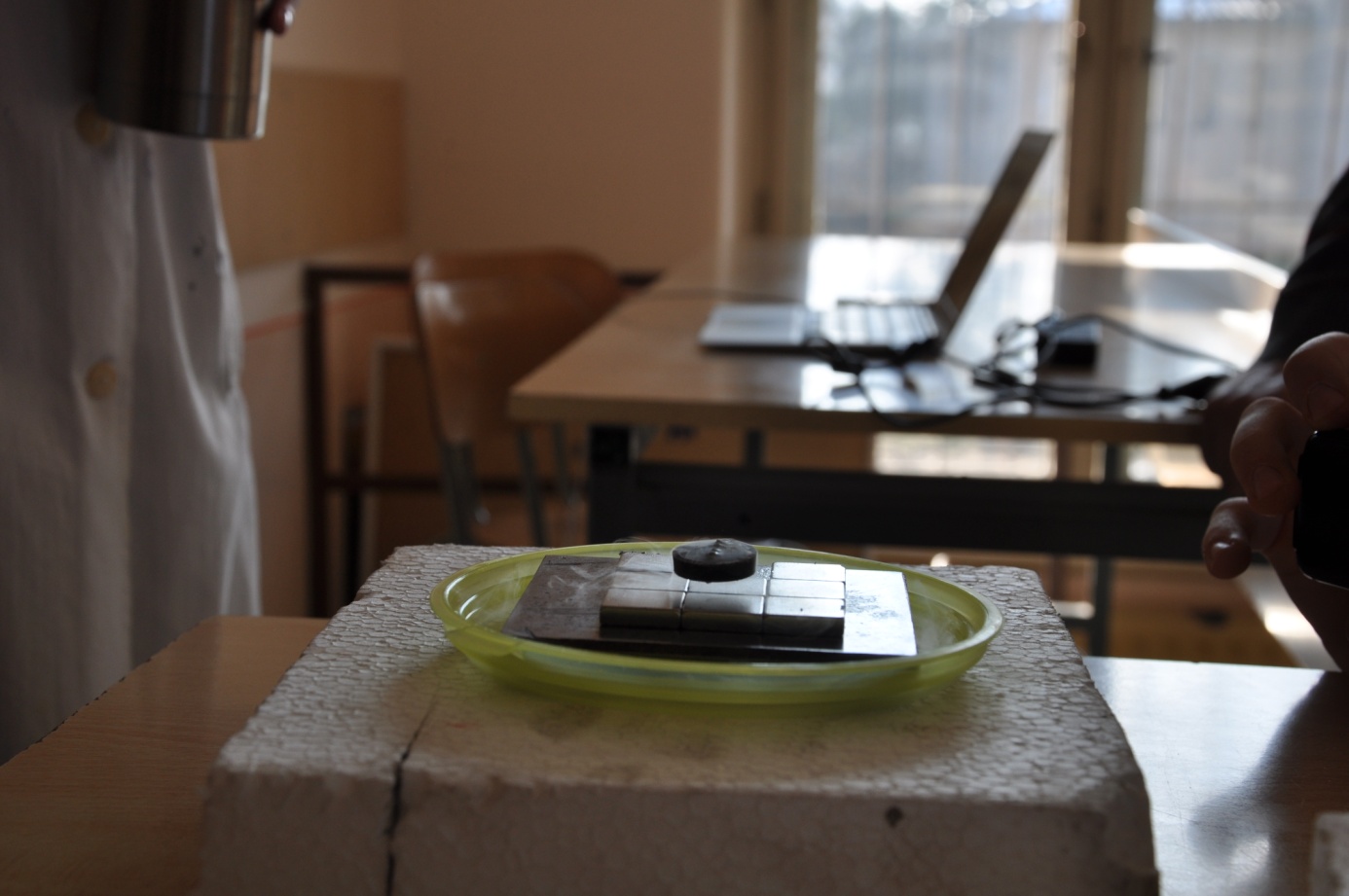 